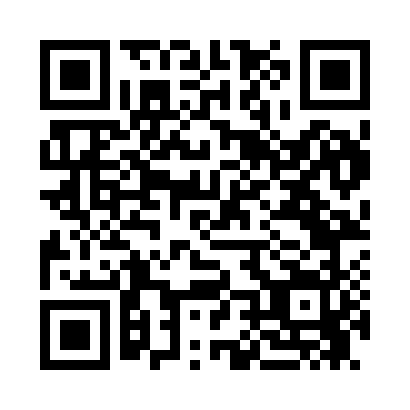 Prayer times for Hildale, Utah, USAMon 1 Jul 2024 - Wed 31 Jul 2024High Latitude Method: Angle Based RulePrayer Calculation Method: Islamic Society of North AmericaAsar Calculation Method: ShafiPrayer times provided by https://www.salahtimes.comDateDayFajrSunriseDhuhrAsrMaghribIsha1Mon4:476:161:365:288:5510:252Tue4:476:171:365:288:5510:253Wed4:486:171:365:288:5510:244Thu4:496:181:365:288:5510:245Fri4:496:181:375:288:5510:246Sat4:506:191:375:298:5510:237Sun4:516:191:375:298:5410:238Mon4:526:201:375:298:5410:229Tue4:526:211:375:298:5410:2210Wed4:536:211:375:298:5310:2111Thu4:546:221:385:298:5310:2012Fri4:556:231:385:298:5210:2013Sat4:566:231:385:298:5210:1914Sun4:576:241:385:298:5210:1815Mon4:586:251:385:298:5110:1816Tue4:596:251:385:298:5010:1717Wed5:006:261:385:298:5010:1618Thu5:016:271:385:298:4910:1519Fri5:026:271:385:298:4910:1420Sat5:036:281:385:298:4810:1321Sun5:046:291:385:298:4710:1222Mon5:056:301:385:298:4710:1123Tue5:066:301:385:298:4610:1024Wed5:076:311:385:298:4510:0925Thu5:086:321:385:288:4410:0826Fri5:096:331:385:288:4410:0727Sat5:106:341:385:288:4310:0628Sun5:116:341:385:288:4210:0529Mon5:126:351:385:288:4110:0430Tue5:136:361:385:278:4010:0231Wed5:156:371:385:278:3910:01